平成30年度中山間地域等直接支払制度の実施状況（剣淵集落）○対象農用地面積と交付金額決算額は下記のとおりです。個人配分が直接農業者に支払われているほかは、自然環境の保全や良好な景観を形成するための共同取組等の活動に充てられています。○平成30年度剣淵集落決算　　　　　　　　　　　○積立金会計（平成28年度～）○集落全体取組事業内訳協定参加者　　　　　　　　（人）対象農用地面積（ａ）対象農用地面積（ａ）対象農用地面積（ａ）対象農用地面積（ａ）交付金（円）協定参加者　　　　　　　　（人）田畑草地合計交付金（円）1516,718,5552,299,755274,6519,292,96165,418,633科目金額（円）説明科目金額（円）説明管理体制報酬4,155,000各班の共同取組（21班）期首残高2,510,000農業生産活動6,374,768各班の共同取組（21班）積立金1,640,000農業生産活動体制整備8,834,146各班の共同取組（21班）繰出金0その他268,652各班の共同取組（21班）期末残高4,250,000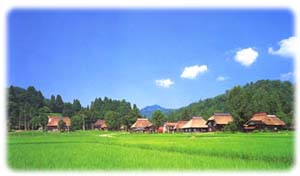 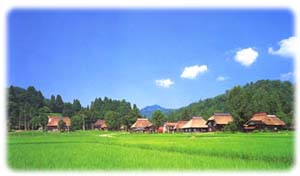 集落全体取組13,083,667内訳は下記の　とおり個人配分32,702,400合計65,718,633(交付金+繰越金)事業名事業内容金額（円）費用弁償剣淵集落役員会等176,000地力向上対策休閑緑肥種子購入費用助成2,000,000廃プラ処理農業用廃プラスチック処理費用助成805,700土壌機能増進対策暗渠資材購入費用、心土破砕施工費用助成431,725有害鳥獣被害対策狩猟免許取得費用助成、電気防柵等費用助成、エゾシカ捕獲駆除385,360農業機械利用貸出機械利用料等助成2,000,000種子馬鈴薯生産振興対策種子馬鈴薯採種組合助成1,566,000無人ヘリ農薬散布無人ヘリ農薬散布費用助成3,550,000５期対象農地位置図作成５期対象農地位置図作成業務委託料積立1,640,000事務委託費共同取組事務委託料（ＪＡ）500,000事務費振込手数料等28,882合計13,083,667